Publicado en Madrid el 20/07/2022 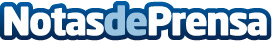 Arranca una nueva edición de Amazon GAMERGY, con el objetivo de mejorar la experiencia del aficionadoUn año más, regresa uno de los encuentros gaming más importantes de España, organizado por IFEMA MADRID y GGTech Entertainment, que tendrá una fase online que durará cinco meses y repartirá más de 70.000 euros en premios.
Datos de contacto:Beatriz Sanchez639755754Nota de prensa publicada en: https://www.notasdeprensa.es/arranca-una-nueva-edicion-de-amazon-gamergy Categorias: Nacional Juegos Entretenimiento E-Commerce Premios Gaming http://www.notasdeprensa.es